Gretna Green Grade 4/5 Boys       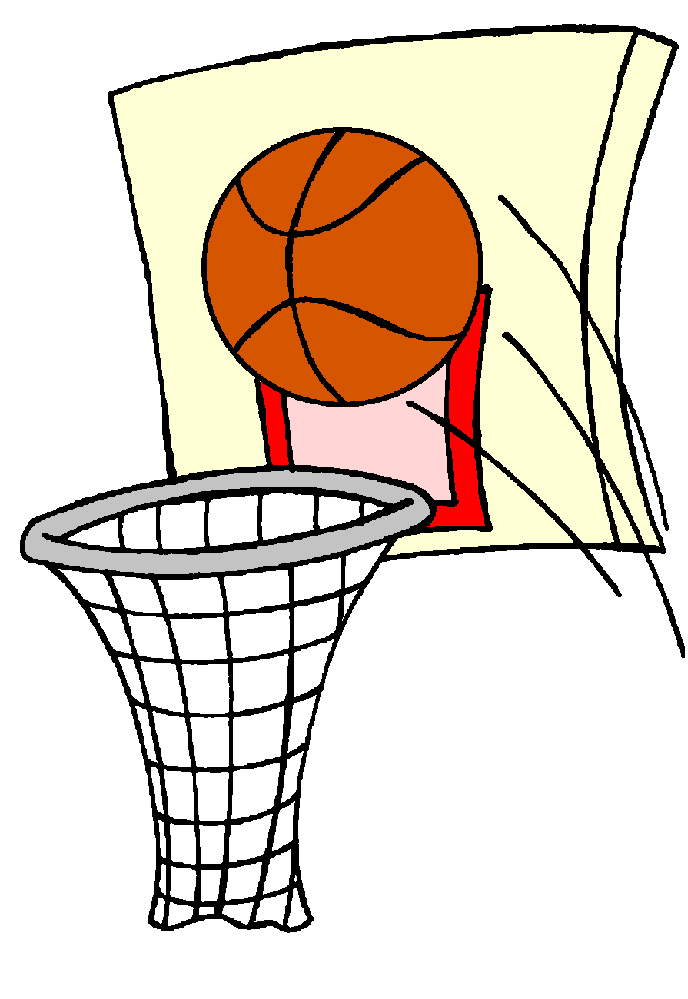 Basketball ScheduleThursday, January 7th          Harkins at Gretna Green                 3:30
Wednesday, January 13th	 Gretna Green @ Eel Ground            3:30Thursday, January 14th       Gretna Green @ NSEE                      3:30Monday, January 18th          Gretna Green @ St. Andrews	      3:45Monday, January 25th          St. Andrews @ Gretna Green            3:30Thursday, January 28th        Mini Jamboree @ Dr. LosierThursday, February 4th        NSEE @ Gretna Green                     3:45Thursday, February 10th      Gretna Green @ Harkins		      3:30Thursday, February 25th      Mini Jamboree @ Dr. LosierGames will begin between 3:30-3:45Please be at gym 15 minutes before game time.Jamboree Schedules are TBA.Please contact Mr. Ryan or Mrs. Gallant if you have any questions